MenusDimancheLundiMardiMercrediJeudiVendrediSamediSemaine 412Semaine 134567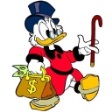 89Semaine 21011121314Prélèvement automatique des frais de garde de votre enfant1516Semaine 31718Sortie de NoëlPerformance C-2Pour tous sauf pouponsDîner de Noël pour les enfants192021Déjeuner familialEntre 7H00 et 9H002223Semaine 42425NoëlFériéL’installation est fermée26Lendemain de NoëlFériéL’installation est fermée27Congé de la Veille de Noël reportéFériéL’installation est fermée28La Coquinerie est  ouverte de 7H00 à 18H0029Congé de la Veille du Jour de l’An reportéFériéL’installation est fermée30Semaine 1311er janvier 2018Jour de l’AnFériéL’installation est fermée2 janvier 2018Lendemain du Jour de l’AnFériéL’installation est fermée3La Coquinerie est  ouverte 4La Coquinerie est  ouverte5La Coquinerie est  ouverte6